Лабораторная работа № 2 “Исследование резисторного каскада широкополосного усилителя на полевом транзисторе”1. Цель работыИсследовать влияние элементов схемы каскада широкополосного усилителя на полевом транзисторе с общим истоком на его показатели (коэффициент усиления, частотные и переходные характеристики). 2. Подготовка к работе2.1. Изучить следующие вопросы курса:цепи питания полевого транзистора;назначение элементов принципиальной схемы резисторного каскада на полевом транзисторе;принцип действия простой параллельной высокочастотной коррекции индуктивностью;площадь усиления: определение и методика измерения по АЧХ;принцип действия низкочастотной коррекции;переходные характеристики и искажения в широкополосном усилителе;влияние цепей коррекции на переходные характеристики в области малых и больших времен.2.2. Изучить теоретические сведения к данному занятию.2.3. Выполнить расчеты, используя теоретические сведения к данному занятию и данные в п.4 ЛитератураКонспект лекций.3. Теоретические сведенияРасчет некорректированного каскада с общим истоком  оконечного каскадаПринципиальная схема некорректированного усилительного каскада приведена на рисунке 3.1,а, эквивалентная схема по переменному току - на рисунке 3.1,б.Рисунок 3.1Коэффициент усиления каскада в области верхних частот можно описать выражением:,	(3.1)где                                   ;	(3.2);	(3.3);	(3.4);	(3.5) ;  - текущая круговая частота.При заданном уровне частотных искажений	(3.6)верхняя частота fВ полосы пропускания каскада равна:,	(3.7)где                                .                                                 (3.8)Входное сопротивление каскада на ПТ, без учета цепей смещения, определяется входной емкостью:.	(3.9)Расчет искажений, вносимых входной цепьюПринципиальная схема входной цепи каскада приведена на рисунке 3.2,а, эквивалентная схема по переменному току - на рисунке 3.2,б.Рисунок 3.2Коэффициент передачи входной цепи в области верхних частот описывается выражением:,                      (3.10)где                           ;	(3.11);	(3.12);                                        (3.13)СВХ – входная емкость каскада на ПТ.Значение fB входной цепи рассчитывается по формуле (3.7).Расчет каскада с высокочастотной индуктивной коррекциейПринципиальная схема каскада с высокочастотной индуктивной коррекцией приведена на рисунке 3.3,а, эквивалентная схема по переменному току - на рисунке 3.3,б.Рисунок 3.3Коэффициент усиления каскада в области верхних частот можно описать выражением:,           (3.14)где                       K0=SRЭ;	(3.15);                                            (3.16);                                                                   (3.17);                                                       (3.18);                                                         (3.19);                                                                      (3.20).                                                               (3.21)Значение , соответствующее оптимальной по Брауде амплитудно-частотной характеристике (АЧХ), рассчитывается по формуле:.	(3.22)При заданном значении YB верхняя частота полосы пропускания каскада равна:.	(3.23)Входная емкость каскада определяется соотношением (3.9).При работе каскада в качестве предоконечного все перечисленные выше соотношения справедливы. Однако RЭ, R0 и С0 принимаются равными:,	(3.24)где СВХ – входная емкость оконечного каскада.Расчет каскада с истоковой коррекциейПринципиальная схема каскада с истоковой коррекцией приведена на рисунке 3.4,а, эквивалентная схема по переменному току - на рисунке 3.4,б.Рисунок 3.4Коэффициент усиления каскада в области верхних частот можно описать выражением:,     (3.25)где                         K0=SRЭ/F;	(3.26);	(3.27);                                          (3.28);                                                                    (3.29);                                                                  (3.30).                                                          (3.31)Значение С1опт, соответствующее оптимальной по Брауде АЧХ, рассчитывается по формуле:.	(3.32)При заданном значении YB верхняя частота полосы пропускания каскада равна:.	(3.33)Входная емкость каскада определяется соотношением:.	(3.34)При работе каскада в качестве предоконечного все перечисленные выше соотношения справедливы. Однако RЭ и С0 принимаются равными:,	(3.35)где СВХ – входная емкость оконечного каскада.4. Задание 4.1. Рассчитать fB, RC, CВХ каскада, приведенного на рисунке 3.1, при использовании транзистора с характеристиками из таблицы 4.1. Параметры выбирать по последней цифре варианта: СЗИ; СЗС; ССИ; RВЫХ; S и условий: RН; YB; K0.Таблица 4.14.2. Рассчитать K0 и fB входной цепи, приведенной на рисунке 3.2, с характеристиками из таблицы 4.1: RГ; RЗ; YB. CВХ – из предыдущего расчета.4.3. Рассчитать fB, LC, RC, CВХ каскада, приведенного на рисунке 3.3, при использовании транзистора с данными из таблицы 4.1 и условий: YB; K0 . Каскад работает в качестве предоконечного; входная емкость нагружающего каскада берется из предыдущих расчетов.4.4. Рассчитать fB, R1, С1, СВХ каскада, приведенного на рисунке 3.4, при использовании транзистора с данными из таблицы 4.1 и условий: YB; K0 .  Каскад работает в качестве предоконечного; входная емкость нагрузочного каскада берется из предыдущих расчетов.5 Содержание отчета5.1 Принципиальные схемы каскадов, используемых в расчетах.5.2 Результаты расчётов.5.3 Ответы на контрольные вопросы6 Контрольные вопросы6.1 Изобразить принципиальную схему резисторного каскада на полевом транзисторе и пояснить назначение элементов схемы. Показать пути прохождения постоянных и переменных составляющих токов.6.2 Пояснить работу полевого транзистора в схеме усилительного каскада. Как производится стабилизация режима работы? 6.3 Изобразить статические характеристики iс = f(Uзи) полевого транзистора, указать, каким образом определяется крутизна.6.4 Изобразить эквивалентные схемы выходной цепи каскада для областей нижних, верхних частот. Пояснить причины, вызывающие частотные искажения на низких и высоких частотах.6.5 Пояснить причины, вызывающие переходные искажения в области больших и малых времен. Объяснить форму выходных импульсов для схемы без коррекции.6.6 Объяснить влияние корректирующих элементов на АЧХ в области низких частот.6.7 Объяснить влияние корректирующих элементов на переходную характеристику в области больших времен.6.8 Объяснить влияние корректирующей индуктивности L1 на АЧХ (ПХ) в области верхних частот (малых времен).6.9 Объяснить, как влияет изменение номиналов элементов схемы на АЧХ и ПХ (Rc, Cр вых,, Сн).6.10 Что такое площадь усиления? Как она определяется по амплитудно-частотной характеристике? 6.11 Пояснить назначение и виды коррекции в каскадах широкополосного и импульсного усиления.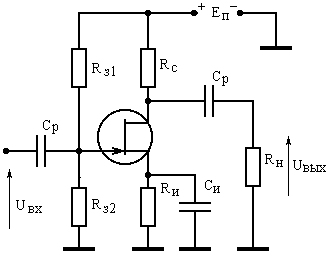 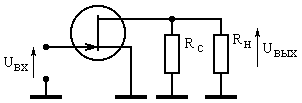 а)б)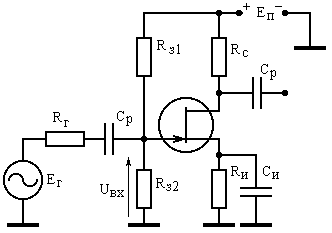 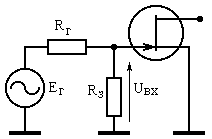 а)б)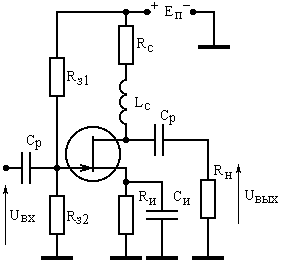 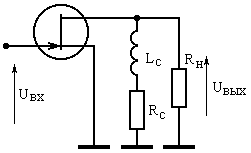 а)б)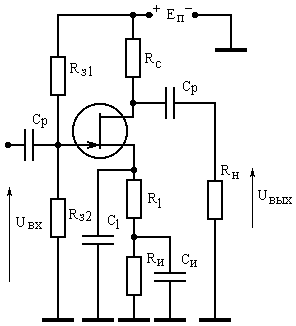 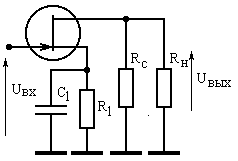 а)б)Вариант0123456789Параметр0123456789СЗИ, пФ20212223242526272829СЗС, пФ5678956789ССИ, пФ12131415161712131415RВЫХ, Ом150155160165170175180185190195S, мА/В200205210215220225230235240245RН, Ом50556065707580859095YB0,90,950,850,970,870,830,920,780,860,89K044,555,566,577,588,5RГ, Ом50515253545556575859RЗ, МОм11,11,21,31,41,51,61,71,81,9